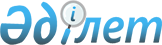 Об утверждении правил проведения раздельных сходов местного сообщества в Шиелийском районе
					
			Утративший силу
			
			
		
					Решение Шиелийского районного маслихата Кызылординской области от 21 февраля 2014 года N 26/4. Зарегистрировано Департаментом юстиции Кызылординской области 26 марта 2014 года N 4627. Утратило силу решением Шиелийского районного маслихата Кызылординской области от 26 декабря 2023 года № 11/25
      Сноска. Утратило силу решением Шиелийского районного маслихата Кызылординской области от 26.12.2023 № 11/25 (вводится в действие по истечении десяти календарных дней после дня его первого официального опубликования).
      Сноска. Заголовок - в редакции решения Шиелийского районного маслихата Кызылординской области от 08.04.2022 № 21/25 (вводится в действие по истечении десяти календарных дней после дня его первого официального опубликования).
      В соответствии с Законом Республики Казахстан от 23 января 2001 года "О местном государственном управлении и самоуправлении в Республике Казахстан" и Типовыми правилами проведения раздельных сходов местного сообщества утвержденными Постановлением Правительства Республики Казахстан от 18 октября 2013 года N 1106 Шиелийский районный маслихат РЕШИЛ:
      1. Утвердить прилагаемые правила проведения раздельных сходов местного сообщества.
      2. Настоящее решение вводится в действие по истечении десяти календарных дней после дня первого официального опубликования. Правила проведения раздельных сходов местного сообщества в Шиелийском районе
      Сноска. Правила - в редакции решения Шиелийского районного маслихата Кызылординской области от 08.04.2022 № 21/25 (вводится в действие по истечении десяти календарных дней после дня его первого официального опубликования). Глава 1. Общие положения
      1. Настоящие правила проведения раздельных сходов местного сообщества в Шиелийском районе разработаны в соответствии с пунктом 6 статьи 39-3 Закона Республики Казахстан "О местном государственном управлении и самоуправлении в Республике Казахстан" и устанавливают порядок проведения раздельных сходов местного сообщества жителей поселка, сельского округа, улицы, многоквартирного жилого дома.
      2. В настоящих Правилах используются следующие основные понятия:
      1) местное сообщество – совокупность жителей (членов местного сообщества), проживающих на территории соответствующей административно-территориальной единицы, в границах которой осуществляется местное самоуправление, формируются и функционируют его органы;
      2) раздельный сход местного сообщества – непосредственное участие жителей (членов местного сообщества) села, микрорайона, улицы, многоквартирного жилого дома в избрании представителей для участия в сходе местного сообщества. Глава 2. Порядок проведения раздельных сходов местного сообщества
      3. Для проведения раздельного схода местного сообщества территория села, поселка, сельского округа подразделяется на участки (села, микрорайоны, улицы, многоквартирные жилые дома).
      4. На раздельных сходах местного сообщества избираются представители для участия в сходе местного сообщества в количестве не более трех человек.
      5. Раздельный сход местного сообщества созывается и организуется акимом поселка, сельского округа.
      6. О времени, месте созыва раздельных сходов местного сообщества и обсуждаемых вопросах население местного сообщества оповещается акимом села, поселка, сельского округа не позднее чем за десять календарных дней до дня его проведения путем размещения в средствах массовой информации или на интернет-ресурсе государственного органа, а также в информационных стендах аппарата акима села, поселка и сельского округа и в местах, доступных для всеобщего обозрения.
      7. Проведение раздельного схода местного сообщества в пределах села, микрорайона, улицы, многоквартирного жилого дома организуется акимом поселка и сельского округа.
      При наличии в пределах микрорайона или улицы многоквартирных домов раздельные сходы многоквартирного дома не проводятся.
      8. Перед открытием раздельного схода местного сообщества проводится регистрация присутствующих жителей соответствующего села, микрорайона, улицы, многоквартирного жилого дома, имеющих право в нем участвовать.
      Раздельный сход местного сообщества считается состоявшимся при участии не менее десяти процентов жителей (членов местного сообщества), проживающих в данном селе, микрорайоне, улице, многоквартирном доме и имеющих право в нем участвовать.
      9. Раздельный сход местного сообщества открывается акимом села, поселка, сельского округа или уполномоченным им лицом.
      Председателем раздельного схода местного сообщества является аким села, поселка, сельского округа или уполномоченное им лицо.
      Для оформления протокола раздельного схода местного сообщества открытым голосованием избирается секретарь.
      10. Кандидатуры представителей жителей села, микрорайона, улицы, многоквартирного жилого дома для участия в сходе местного сообщества выдвигаются участниками раздельного схода местного сообщества в соответствии с количественным составом, утвержденным маслихатом района.
      11. Голосование проводится открытым способом персонально по каждой кандидатуре. Избранными считаются кандидаты, набравшие наибольшее количество голосов участников раздельного схода местного сообщества.
      12. На раздельном сходе местного сообщества ведется протокол, который подписывается председателем и секретарем и передается в аппарат акима соответствующего села, поселка и сельского округа.
					© 2012. РГП на ПХВ «Институт законодательства и правовой информации Республики Казахстан» Министерства юстиции Республики Казахстан
				
      Председатель сессии районного маслихата

А. Абдикадырова

      Секретарь районного маслихата

А. Оразбекулы
Утверждено решением
Шиелийского районного маслихата
от 21 февраля 2014 года № 26/4